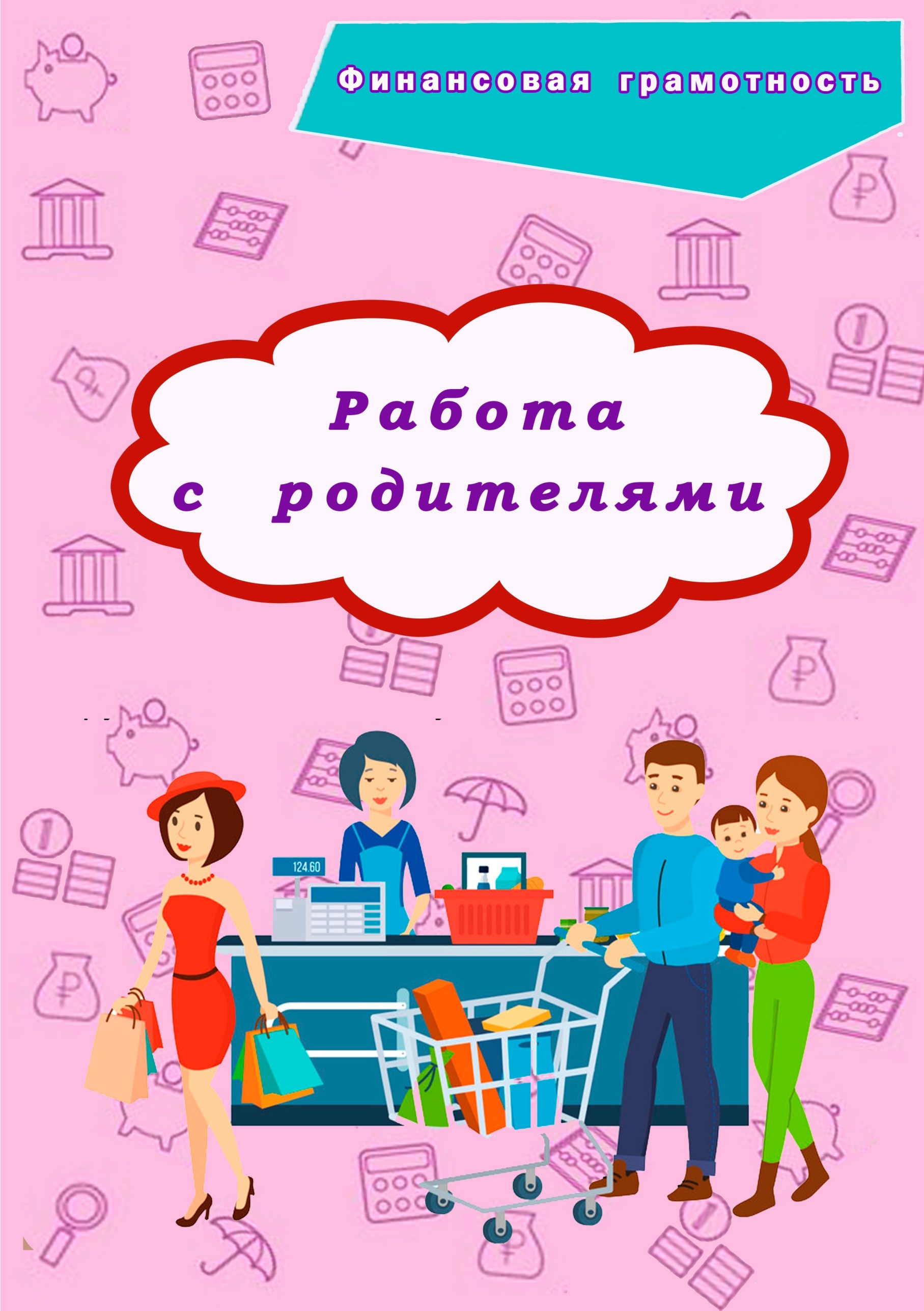 Консультация для родителей«Принципы финансового воспитания в семье»Работа по экономическому воспитанию дошкольников невозможна без участия родителей, их заинтересованности, понимания важности проблемы. Первое, что важно помнить, обдумывая стратегию «финансового» воспитания ребенка, считает Голуб Л.А., -это идею о взаимосвязи общего стиля воспитания и частных вопросов.Обладание «имуществом» развивает в людях чувство ответственности за него, и это совсем не плохой путь к развитию самостоятельности мышления. Отсюда вытекают  принципы финансового воспитания:1.Соблюдать гарантии неприкосновенности частной собственности. Тем, что принадлежит ребенку, может распоряжаться только он сам. Причем, это относится не только к деньгам, но и к игрушкам, книжкам и т.д. То есть, если данная вещь принадлежит ребенку -нельзя ругать его за то, что он вздумал ее подарить кому-то, или обменять, или просто испортил. Только осознание последствий своего поступка может в дальнейшем удержать ребенка от неверного шага. Иными словами, пусть лучше поймёт, что зря подарил другу новенький самосвал, чем лет через 20
 - что опрометчиво расстался с автомобилем или квартирой. Естественно, при появлении той или иной вещи в семье, надо определить ей «хозяина» (чья она? она в личном или в общемпользовании?) и ненавязчиво объяснить ребенку, что он может с этой вещью делать, как распоряжаться ею и т.д. Можно вспомнить и свое детство, рассказать, как лично
берегли (или не берегли) свои игрушки, и что из этого получилось. Иными словами, прорисовать перспективу «жизни» той или (иной вещи), тогда ребенок будет готов к тем неожиданностям, с которыми может столкнуться (потерялась, разбилась, порвалась — или: сохранилась так хорошо, что служила много лет, и была самой любимой).2.Принять все убытки заранее. Никакой опыт не бывает бесплатным. Задать себе вопрос: согласны ли «потерять» энную сумму сейчас, когда многое поправимо, чем столкнуться с необратимой ситуацией в дальнейшем? Принять, чтолюбые курсы усовершенствования работают за плату. Помните, что с нами ребенок учится, имея «страховку» - которой у него, возможно, не будет в дальнейшем. Поэтому пусть он при нас совершит как можно больше ошибок! Наша задача здесь и сейчас – не ругать и укорять, а разбирать эти случаи с чисто исследовательской целью. Когда ребенок поймет, что мы хотим ему помочь, он будет прислушиваться к нашим советам3.Всегда объяснять, почему потратить деньги можно именно таким образом. В покупке важна не она сама, а обсуждение вокруг нее - возможные варианты, соотношение качества и стоимости, ее влияние на отношения с другими («Теперь ты сможешь пригласить своих друзей и послушать этот диск вместе с ними!»). Это приучает ребенка выбирать, а значит, анализировать существующие альтернативы. Советоваться с ним и при совместных (или только наших!) покупках. Польза двойная: можно будет увидеть, каков ход его мыслей, что для него является критерием успешности покупки («как у всех», «как ни у кого», «очень дешево», «выглядит дорого», «все ахнут» и т.д.) и получить иной взгляд со стороны.4.Четко соблюдать договоренность: никаких «дополнительных» финансовых вливаний, если ребенок нерационально распорядился первичной суммой; всегда надо отдавать обещанное, в противном случае – не обещать невыполнимого. Самая распространенная ошибка родителей – это компенсация утерянного (неправильно потраченного) ребенком.5.Обязательно определять систему финансирования ребенка. Чем раньше он получит в свои руки деньги, тем лучше! (Оптимально  с 3-х лет). Ведь для того, чтобы научиться чему-то, (ну, например, выращивать цветы, разговаривать по телефону и т.д.) надо делать это как можно чаще. Навык формируется при непосредственном действии и его многократном повторении!Практические советы родителям по экономическому воспитанию ребёнкаРезультатом осмысления трудов отечественных педагогов, являются практические советы родителям, которые стремятся воспитать социально адаптированных в современных экономических условиях детей.Рассказывайте детям о своей работе. Дети не осознают связь между трудом и деньгами, если не будут знать, кем работают их родители, как зарабатывают средства к существованию. Вы довольны своей работой и зарплатой? Поделитесь этой радостью с ребенком. Если работа вам не нравится, но приносит материальное благополучие, скажите об этом малышу. Он с детства должен знать, что такое «зарабатывать на жизнь». Работа должна не только нравиться, она должна «кормить». Эти старомодные истины о деньгах и труде помогут вашим детям стать самостоятельными.Не скрывайте от детей свое материальное положение. Конечно, ребенку нет необходимости вникать во все нюансы семейного бюджета, но он должен знать о материальном положении семьи и уважать, сохраняя в тайне доверенную ему информацию. Так вы ненавязчиво объясните малышу, куда идут деньги, научите его соизмерять желания с возможностями, мириться с некоторыми ограничениями. Наградой вам будут вопросы сына или дочери «а можем ли мы себе это позволить?», «не очень ли это дорого?».Не приучайте детей к излишествам.Недопустимо, когда ребенок чуть ли не ежедневно получает от вас подарки и ни в чем не знает отказа. Он очень быстро привыкает к этому, его запросы расту. Подумайте о будущем. Научите малыша ограничивать себя.Формируйте у детей разумные потребности. Как научить человека разумно тратить деньги? Только приучая анализировать свои текущие расходы. Слушая детские «я хочу», почащеспрашивайте: «А зачем тебе это?» Дети должны стремиться делать покупки, вместе с тем им даже полезно расстраиваться из-за невозможности осуществить свое желание. Получая все по первому требованию, они переходят грань разумного.Учите детей бережливости. Не оставляйте без внимания испорченные предметы, сломанные игрушки, разорванные книги. Покажите ребенку, как можно их починить. Если малыш будет видеть вашу заботу о продлении срока службы окружающих вас и его предметов, он научится беречь не только свои, но и чужие вещи. Ваше равнодушие приведет к обратному результату.Помогите детям осознать стоимость вещей.С раннего возраста дети должны осознать стоимость вещей, которыми пользуются: игрушек, книг, одежды и т.д. Малыши не должны привыкать к тому, что все, что ломается, автоматически заменяется новым. В каждой вещи ребенок должен видеть ценность, которую кто-то создал своим трудом, а родители подкрепили ее своей работой, т.е. купили на заработанные деньги.Привлекайте детей к работе по дому.Маленькие дети с удовольствием помогают по дому. Самое главное, позволить им это! И, конечно, похвалить, хотя детская работа далека от совершенства. Не забывайте, что ребенок может заниматься домашней работой непродолжительное время, поэтому, давая поручение, рассчитывайте его силы. Постепенно у малыша разовьется самодисциплина, и он будет выполнять даже самую неинтересную работу. В противном случае вы вырастите лентяя, не способного даже к самообслуживанию.8. Дети должны знать цену деньгам.Для того чтобы дети умели разумно распоряжаться деньгами и понимали, чего стоит их заработать, необходимо дать им возможность приобрести практический опыт. Хорошо, когда дети рано узнают цену окружающих их вещей. Для этого чаще берите с собой ребенка в магазин за покупками. Это поможет ему осознать, что за все (продукты, игрушки, книги) необходимо расплачиваться деньгами, которые выдаются родителям за их труд.Очень важно научить человека жить по средствам, избегая долгов. Для этого с детства малыш должен получать от вас деньги на карманные расходы и учиться их тратить, планировать крупные покупки. Решить эту задачу помогут игрушки-копилки. Расходы ребенка следует контролировать, развивая способность разумно распоряжаться личными сбережениями. Малыш должен усвоить основное жизненное правило — нет денег, нет и расходов.Полезен игровой опыт зарабатывания денег: ярмарка-продажа детских поделок, вернисаж, спектакль, много можно придумать, чтобы подарить малышам радость прикосновения к самостоятельно заработанным деньгам. Обсудите, как лучше их потратить. И никогда не используйте деньги для подкупа или наказания. В эту ловушку легко угодить! Найдите другие стимулы для ребенка.Уважаемые родители! Приобщая дошкольника к экономике, вы поможете ему стать самостоятельным, научите ценить свой и чужой труд, отличать истинные ценности от мнимых. Дети вырастут социально адаптированными, успешными людьми, будут легче преодолевать жизненные невзгоды, а финансовые затруднения не покажутся им беспросветной трагедией.Консультация для родителей«Система финансового обучения ребенка в семье»На основании вышеизложенных принципов разработана система финансового обучения ребенка. Главный тезис: Карманные деньги - это те средства, распоряжаться которыми ребенок может по своему усмотрению. Всегда надо помнить, что это не способ поощрения, а средство развития определенных навыков, своеобразный инструмент - такой же, как нож или вилка (для еды), молоток (для забивания гвоздей), лейка (для поливки цветов). Надо напоминать ребенку почаще, что деньги -это средство для получения чего-то, а не цель сама по себе. (Многие дети мечтают стать богатыми, лучше, если они будут мечтать иметь деньги, чтобы построить корабль, открыть школу, путешествовать и т.д.) Обязательно надо интересоваться, куда потрачены деньги или оплачены ли необходимые расходы. Однако нельзя настаивать на полном отчете о личных тратах -надо уважать тайны ребенка, его возможные промахи. Если он потратил свои деньги «не так»- надо объяснить, как надо (или как сделали бы вы) и почему именно так. Не надо жалеть ребенка, если он ошибся (не так потратил, обсчитался и т.д.). Лучше обсудить, почему так получилось, что он не учел, посочувствовать, никогда не предлагать финансовую компенсацию, ограничиться психологической. Если потерял - никогда не ругать, иначе он будет бояться «связываться с деньгами». Сказать просто, что с вами такоетоже бывало, и не раз. Система штрафов -  что-то вроде деловой игры, когда убытки хоть и не смертельные,но весьма неприятные. Такая игра может послужить неплохой диагностической процедурой для ребенка. Это покажет, насколько он готов к материальной ответственности за свои действия, насколько внимателен, самостоятелен и справедлив к потребностям других. Как считает Орлова И.Ю., дети знакомятся с понятием «штраф» в общественном транспорте, когда некоторые люди не платят за билет. Обычно первое упоминание о штрафах возникает в случае, когда вы даете ребенку деньги в долг. Если вы дали ребенку денег в долг -обязательно требуйте возврата всей суммы в срок. Сразу надо оговорить штрафные проценты (пени) и не стесняться настаивать на их выплате. Пусть ребенок поймет, что за невыполненные обязательства надо платить. Лучше закрепить свое соглашение письменно (распиской). (Это повышает ответственность ребенка за данное слово и позволит ему в будущем внимательнее относиться к чужим обещаниям, настаивать на соблюдении юридических норм). Итак, что же дает детям система самостоятельного распоряжения деньгами? По материалам Золотаревой А.В. это:умение считать (в прямом арифметическом смысле: складывать, умножать, делить и т.д.); знание о соотношении стоимости вещей (услуг);умение выбирать (между двумя «хочется», между нужным и необходимым, хорошим и плохим и т.д.). Умение выбирать развивает мышление и способности анализировать; умение отказываться (от менее нужного, от некачественного, от менее ценного — и соответственно определять приоритеты);повышение самооценки, чувства собственного достоинства. Как любой навык (знание, умение) -новый опыт прибавляет уверенности («Я сам что-то решаю»). Мера психологической зрелости - то мера ответственности. Чтобы почувствовать себя взрослым, надо познать себя через действие, через проявление себя в тех или иных ситуациях. Механизм здесь таков: поступок -последствия -осознание -понимание -развитие -психологическая зрелость , уже более зрелый поступок; познание себя. Иногда дети с удивлением обнаруживают, что они не так добры, как о себе думали; не так беспомощны, как предполагали — все это ведет к рефлексии; познание других. Чем раньше ребенок осознает, что денежные отношения иногда являются «лакмусовой бумажкой» и для дружбы, и для любви, тем меньше ошибок и провокаций совершит он в дальнейшем. Уважение интересов других -тоже важно. Осознав, как иногда трудно лишиться части своей собственности, не будет претендовать на собственность другого (в том числе и на вашу); радость благотворительности, безвозмездной помощи другим. Это важно! Можно даже предложить ребенку пожертвовать часть его средств на добрые дела и посмотреть, как он к этому отнесется (хороший тест для родителей - кого же мы вырастили?Что нас ждет в старости?); возможность проявить себя «на равных» в отношениях с родителями (заключение договоров, одалживание, возможность «скинуться» на общее дело и т.д.). Здесь -база для становления субъектности ребенка; знакомство с основными финансовыми понятиями - «долговое обязательство», «кредит», «договор», «расписка» и т.д. Современному человеку наряду со знанием компьютера и иностранного языка сегодня также необходимы начальные знания в финансовой сфере. Рынок есть рынок... К тому же не исключен вариант, что обучение отношениям с деньгами станет для ребенка первой ступенькой в выборе сферы профессиональной деятельности; умение просчитывать свои действия, видеть последствия того или иного решения. Анализируя все вышеизложенное, можно сделать объективный вывод о необходимости планомерного экономического воспитания детей. Рассмотренный вариант наглядно показывает целесообразность применения игр с использованием экономических моментов не только в дошкольных учреждениях, но и в семье. Родительское собрание«Дети и деньги, или как воспитать предприимчивого ребёнка»Цель: Повышение педагогической культуры  родителей по экономическому воспитанию детей.Задачи: Способствовать укреплению преемственности в воспитании детей в семье и в детском саду;Убедить родителей в важности экономического воспитания;Способствовать развитию положительных взаимоотношений между детьми и родителями.Участники: родители воспитанников; воспитательПодготовка к проведению беседы с родителями:Изучение литературы по данной теме:- «Экономическое воспитание детей дошкольного возраста», Мазеева Т. С., журнал «Воспитатель ДОУ» №11, 2008;- «Зачатие денежной гармонии», Бородянский М. С., журнал «Управление ДОУ» № 3, 2006;- «Что такое экономика», опыт работы педагогов города Йошкар-Ола, журнал «Дошкольное образование» № 21, 2005 г.;- «Экономика и человек», методист Н. Клюшкина, ДОУ № 4 «Берёзка», г. Уральск, Казахстан, журнал «Обруч» № 1, 1999 г.;- «Как знакомить детей с денежными единицами», заведующая ДОУ № 4 «Берёзка», г. Уральск, Казахстан, журнал «Обруч» № 1, 1999 г.;- стихи на тему «Экономическая безопасность», журнал «Основы Безопасности Жизнедеятельности», № 6, 2008 г.Оформление приглашений на беседу для родителей;Разработка буклетов с рекомендациями для родителей «Дети и деньги»;Создание мультимедийной тематической презентации;Выставка тематических развивающих игр для детей старшего дошкольного возраста.Ход встречи:Слайд № 1 «Тема беседы»1. Вступительная беседа.Воспитатель: Здравствуйте, уважаемые мамы и папы! Я очень рада видеть Вас! Спасибо, что Вы нашли время и пришли к нам для беседы.Учитывая то, что семье принадлежит ведущая роль в развитии ребёнка, семья является источником, дающим ребёнку первые знания и умения, я призываю Вас к сотрудничеству и взаимодействию. Только вместе с Вами мы можем решить любые задачи в воспитании и развитии наших детей! Сегодня я хочу с Вами побеседовать на интересную и актуальную в наше время тему. Как Вы думаете, в каком возрасте у человека закладываются основы экономического воспитания? Предполагаемые ответы родителей: 6-7 лет; с того момента, как ребёнок увидел деньги, узнал, что за покупки в магазине надо платить и др.Воспитатель: Совершенно верно, я согласна с Вами, каждый из Вас прав. Действительно, интерес к деньгам и экономическим отношениям возникает у детей с момента знакомства с деньгами.А сейчас давайте вспомним, когда в вашей семье родился ребёнок, как Вы радовались первым проявлением его активности! Как через несколько месяцев после его рождения он начал произносить первые слова, среди которых было слово… (родители продолжают фразу: «Дай…»). Слово «Дай» – психологически самое важное, отвечающее за денежную гармонию.Слайд № 2 «Фазы развития денежной гармонии»Воспитатель: По мнению психолога Валерии Сергеевны Мухиной, у ребёнка до трёх лет главная потребность – это брать и получать от жизни всё, что он пожелает – родительскую любовь, внимание, игрушки… Но, мы, как «правильные родители», не желая воспитывать эгоиста, недолго получаем удовольствие, глядя на его (ребёнка) единоличные наслаждения жизнью. Мы с Вами стремимся привить ребёнкунекоторые правила культуры, выражающиеся фразой… (родители добавляют: «…надо делиться»).Оказывается, по мнению современных учёных, данную фразу использовать нельзя. Если бы Вы только знали, сколько удачливых людей могло вырасти на планете, если бы не эта фраза, прозвучавшая слишком рано! Психологом Дмитрием Борисовичем Элькониным выявлено, что у ребёнка до трех лет нет психологической потребности делиться. Этот возраст просто не предполагает такой потребности.Уважаемые родители, ни в коем случае не пытайтесь привить ребёнку навык отдавания, пока ему не исполнится три года. Этим Вы не только нарушите порядок его психологического развития, но и заложите основы денежного неуспеха в дальнейшей жизни. Потребность искренне поделиться формируется у детей в возрасте с 3-х до 7 лет. Здесь есть некоторые проблемы. Ребёнок может отдать «по доброте душевной»очень дорогую игрушку, поэтому уважаемые родители, постарайтесь решать такие проблемы очень тонко, не обижая его, потому что умение – отдавать – не менее важно для гармонии с жизнью и с деньгами, чем умение брать.С 7-летнего возраста у ребёнка наступает третья фаза формирования денежной гармонии – «фаза договорных отношений». В это время дети в детском саду начинают обмениваться игрушками, в школе получают вознаграждение от мамы и папы за хорошую учёбу. Обмениваются услугами «ты мне – куклу, я с тобой играть», – одним словом, учатся первым «товарно-денежным отношениям» и общению на языке денег. Такие отношения мы должны поддерживать. Они ведут детей к умению строить гармоничные отношения с деньгами.Уважаемые родители, мы выяснили, что основы будущей денежной гармонии начинаются закладываться в раннем возрасте. Нашим детям предстоит жить в современных условиях, овладевать новыми профессиями, требующими новых знаний и особой экономической культуры. И мы им в этом помогаем!Для воспитания современных и предприимчивых, в недалёком будущем детей, в нашей группе мы строим работу в трёх направлениях.Слайд № 3 «Экономическое воспитание»Воспитатель предлагает посмотреть родителям, как их дети размышляют на тему «Что такое деньги?.»Слайд № 4. Демонстрация видеоролика с участием воспитанников группы«Размышления детей на тему «Что такое деньги?.».2. Дискуссия «Предлагаем обсудить»Вопрос родителям: - Какие качества, на Ваш взгляд, присущи предпринимателю?Предполагаемые ответы родителей: общительность, мобильность, честность и порядочность, предприимчивость и др.Воспитатель: Совершенно с Вами согласна. Ваши мнения подтверждаются и экономистом Алексеем Агеевым, которые Вашему вниманию предлагаются на слайде.Слайд № 5 «Качества предпринимателя»3. Практическая игра «Найди предпринимателя»Слайд № 6 «Сказочные герои»Задание родителям: - Уважаемые родители, на следующем слайде Вы видите героев сказок и мультфильмов, подумайте и назовите, кого из них можно считать предприимчивым и почему? (Белоснежка, Кот в сапогах, колобок, Кот Базилио, Лиса Алиса, Мальчик-с-пальчик, Емеля, Старуха из «Сказки о рыбаке и рыбке», поросёнок Нуф-Нуф).4. «Есть идея!»Родителям предлагается побывать в роли предпринимателей.Задание: Придумать несколько различных вариантов использования шариковой ручки в повседневной жизни.Родители предлагают свои варианты. Словесно поощрить участников за проявленную смекалку, сообразительность и изобретательность.5. Итог:Воспитатель: Уважаемые родители! Сегодня мы с Вами выяснили, что сегодня как никогда нужно быть предприимчивым человеком. Выдающийся учёный Лев Семёнович Выготский говорил, что будущее вундеркинда в его прошлом. Поэтому очень важно предоставить детям возможность самим выбирать свою судьбу. Под Вашим чутким руководством дети смогут самостоятельно оценить происходящее, будут инициативны, независимы, предприимчивы, разумеется, в рамках своего возраста. А в этом помогут Вам наши практические советы в буклете «Дети и деньги»(вручение буклетов участникам встречи).6. Рефлексия:Совместное формулирование общих выводов по обсуждаемой проблеме.Ответы на вопросы:- Какая часть нашей беседы вызвала у Вас особый интерес?- Ваши предложения и пожелания на будущее.Воспитатель: Благодарю Вас за состоявшуюся беседу и активную работу!Конспект родительского собрания«Как научить ребенка экономить?»Цель: Повышение педагогической культуры  родителей по экономическому воспитанию детей.Задачи: Способствовать укреплению преемственности в воспитании детей в семье  и в детском саду;Убедить родителей в важности экономического воспитания;Способствовать развитию положительных взаимоотношений между детьми и родителями.Оборудование:План: выступление воспитателя, рассмотрение проблемных ситуаций.Ход собрания:I. Выступление воспитателяШестилетняя Таня с плачем выбегает из групповой комнаты в маме, она опять сломала свою игрушку. «Не волнуйся, доченька, – успокаивает ее мать, – купим тебе другую».Игорь в десять лет выпрашивает у родителей новый магнитофон, взамен прежнего, исправного, но менее «навороченного».Максим в двадцать лет не может найти себе работу, соответствующую его способностям, поэтому живет дома на всем готовом, позволяя родителям содержать его.Лена двадцать пять лет продает жилплощадь, чтобы купить дорогую шубу, которую некуда носить.Сколько еще таких примеров можно привести! И это – все реальные истории, реально существующие люди, не имеющие представления о разумных потребностях, бережливости, цели труда и стоимости вещей.Многие родители избалованных подарками детей, молодых иждивенцев, которые не могут или не хотят жить самостоятельно, жалуются: «сын ничего не бережет», «дочь не знает цену деньгам». A где дети могут приобрести такие знания? Как выработать у них жизненно необходимые навыки, воспитать человека, готового войти в жесткий мир нашей экономики?Часто встречаются родители, считающих обязанными себя обеспечить детям беззаботную жизнь, потому что «они еще маленькие» или потому что «мы желаем им счастья». Вместе с тем опыт показывает, что дети, не получившие в семье практические ориентиры в экономических и финансовых вопросах, оказываются неприспособленными к жизни, не могут твердо встать на ноги.Вот несколько практических советов для родителей, стремящихся воспитать социально адаптированных в современных экономических условиях детей.1. Рассказывайте детям о своей работеДети не осознают связь между трудом и деньгами, если не будут знать, кем работают их родители, как зарабатывают средства к существованию. Вы довольны своей работой и зарплатой? Поделитесь этой радостью с ребенком. Если работа вам не нравится, но приносит материальное благополучие, скажите об этом ребенку. Он с детства должен знать, что такое «зарабатывать на жизнь». Работа должна не только нравиться, она должна «кормить». Эти старомодные истины о деньгах и труде помогут вашим детям стать самостоятельными.2. Не скрывайте от детей свое материальное положениеКонечно, ребенку нет необходимости вникать во все нюансы семейного бюджета, но он должен знать о материальном положении семьи и уважать, сохраняя в тайне доверенную ему информацию. Так вы ненавязчиво объясните малышу, куда идут деньги, научите его соизмерять желания с возможностями, мириться с некоторыми ограничениями. Наградой будут вам вопросы сына или дочери «а можем ли мы позволить себе?», «не очень ли это дорого?»3. Не приучайте детей к излишествамНедопустимо, когда ребенок чуть ли не ежедневно получает от вас подарки и ни в чем не знает отказа. Он очень быстро привыкнет к этому, его запросы растут. Подумайте о будущем. Научите малыша ограничивать себя.4. Формируйте у детей разумные потребностиКак научить человека разумно тратить деньги? Только приучая анализировать свои текущие расходы. Слушая детские «я хочу», почаще спрашивайте: «А зачем тебе это?» Дети должны стремиться делать покупки, вместе с тем им даже полезно расстраиваться из-за невозможности осуществить свое желание. Получая все по первому требованию, они переходят грань разумного.5. Учите детей бережливостиНе оставляйте без внимания испорченные предметы, сломанные игрушки, разорванные книги. Покажите ребенку как их можно починить. Если малыш будет видеть вашу заботу о продлении срока службы окружающих вас и его предметов, он научится беречь не только свои, но и чужие вещи. Ваше равнодушие приведет к обратному результату.6. Помогите детям осознать стоимость вещейС раннего детства дети должны знать стоимость вещей, которыми они пользуются: книг, игрушек, одежды. Малыши не должны привыкать к тому, что все, что ломается, автоматически заменяется новым. В каждой вещи ребенок должен видеть ценность, которую кто-то создал своим трудом, а родители подкрепили ее своей работой, т. е. купили на заработанные деньги.7. Привлекайте детей к работе по домуМаленькие дети с удовольствием помогают по дому. Самое главное, позволить им это! И, конечно, похвалить, хотя детская работа далека от совершенства. Не забывайте, что ребенок может заниматься домашней работой непродолжительное время, поэтому, давая поручения, рассчитывайте на его силы. Постепенно у малыша разовьется самодисциплина и он будет выполнять даже самую неинтересную работу. В противном случае вы вырастите лентяя, не способного даже на самообслуживание.8. Дети должны знать цену деньгамДля того чтобы дети умели разумно распоряжаться деньгами и понимали, чего стоит их заработать, необходимо дать им возможность приобрести практический опыт. Хорошо, когда дети рано узнают цену окружающих их вещей. Для этого чаще посылайте ребенка в магазин за покупками. Это поможет ему осознать, что за все – игрушки, продукты, книги необходимо расплачиваться деньгами, которые выдаются родителям за их труд.Очень важно научить человека жить по средствам, избегая долгов. Для этого с детства малыш должен получать от вас деньги на карманные расходы и учиться их тратить, планировать крупные покупки. Решить эту задачу помогут игрушки-копилки. Расходы ребенка следует контролировать, развивая способность разумно распоряжаться личными сбережениями. Малыш должен усвоить основное жизненное правило – нет денег, нет и расходов.Полезен игровой опыт зарабатывания денег: ярмарка-продажа детских поделок, спектакль, да мало ли что еще можно придумать, чтобы подарить радость прикосновения к самостоятельно заработанным деньгам. Обсудите, как их можно их потратить. И никогда не используйте деньги для подкупи или наказания. В эту ловушку легко угодить! Найдите другие стимулы для ребенка.Приобщая дошкольника к экономике, вы поможете ему стать самостоятельным, научите ценить свой и чужой труд, отличать истинные ценности от мнимых. Дети вырастут социально адаптированными, успешными людьми, будут легче преодолевать жизненные невзгоды, а финансовые затруднения не покажутся им беспросветной трагедией.II. Предложить родителям рассмотреть ситуации• Мама с дочкой пришли в магазин. Девочка попросила у мамы денег купить самой понравившуюся шоколадку, которая стоит 9,90 рублей. Мама дала ей 10 рублей. Должен ли ребенок принести сдачу?Ребенок должен принести сдачу, даже если это всего 10 копеек, т. к. это не его деньги, не им заработанные. Ребенок не обращает на номинал денег, для него «денежка», что 10 рублей, что 10 копеек. Ребенок не принесет сдачу с 10, не принесет и со 100 рублей.• Ребенку на день рождения подарили 1000 рублей, родители на семейном совете решили купить новые ботинки, а ребенку хотелось игрушку. Правильно ли поступили родители?Нет, родители поступают не верно. В этом возрасте можно попытаться убедить, что ботинки ему нужнее, чем игрушка, заранее договориться, но не приказывать.• Ребенок пошел в школу, родители начали платить ему деньги за оценки. Правильную ли мотивацию к учебе придумали родители?Нет, за оценки платить ребенку нельзя. Потом скажет, что мало платишь, будете платить все больше и больше.Решение  родительского собрания:Привлекать детей к домашнему труду;Рассказать детям о своей работе, отношении к ней, материальном положении;Пытаться формировать разумные потребности у ребенка;Помочь детям осознать стоимость вещей, цену деньгамКонсультация для родителей«История возникновении денег»Деньги – всеобщий эквивалент стоимости товаров и услуг, входящий в состав финансовой системы каждой страны. До принятия современного вида они прошли многовековую эволюцию. В настоящем обзоре вы узнаете о том, какова история первых денег, через какие этапы она проходила и как менялась со временем. Как появились деньги? Рыночные отношения начали формироваться еще в VII-VIII тысячелетия до н.э. В то время первобытные люди обменивались друг с другом лишними продуктами, а пропорции устанавливались в зависимости от обстоятельств. С появлением общественного разделения труда бартер постепенно становился неудобным, и наши предки начали использовать в роли денег разные предметы. На Руси в качестве средства платежа использовали меха пушных зверей, в Древней Греции - крупный и мелкий скот: баранов, лошадей, быков. В Древней Индии, Китае, на восточном побережье Африки и Филиппинских островах - ракушки, собранные на нитку. Во времена Юлия Цезаря для этой цели использовали рабов. У жителей Бразилии валютой были перья фламинго. В Меланезии применялись свиные хвостики, а в Спаре – каменные булыжники. В некоторых странах средством платежа являлись человеческие черепа. Преобразование первых денег Постепенно одни виды валют вытеснялись другими, независимо от воли людей. В период войн и революций происходил массовый регресс. В Беларуссии за голову партизана немцы давали килограмм соли, считая этот продукт очень дорогим. Позже в качестве денег применялись разные виды металлов: медь, олово, свинец, железо. В Древней Греции железные прутья считались лучшим средством обмена. Теперь возникает вопрос о том, как же дальше изменялись деньги. История возникновения денег сообщает нам о том, что вскоре всеобщим стоимостным эквивалентом стали золотые и серебряные металлы, принимающие форму украшений. Они на тот момент больше соответствовали идеалу и были эстетически привлекательными, поэтому мгновенно вытеснили другие формы денег. В XIII веке до н.э. их стали делить на бруски определенной массы. Именно тогда появились первые весовые единицы. Очень удобным оказалось взвешивание золотого песка, долгое время выполнявшего функцию обращения в Индии, Китае, Египте и других странах.Начало производства монет С дальнейшим развитием рыночных отношений люди чеканили монеты самых разнообразных форм, из которых наиболее практичной стала круглая. Александр Македонский был первым, кто создал на ней свое изображение – об этом говорит нам история денег. Деньги из природного сплава (серебро и золото) появились в VII веке до н.э. в государстве Лидия, расположенном в Западной Азии. Там сейчас находится Турция. Монеты стали лучшим средством обмена благодаря соответствию сформировавшимся требованиям:- компактность;- прочность;- долговечность;- водо - и огнеустойчивость;- отсутствие возможности создать подделку;- легкость в создании образцов денежных номиналов;- редкость. Спустя несколько десятилетий в греческом городе Эгине начали создавать серебряные монеты, отличающиеся по форме от лидийских. Постепенно инновация распространилась по всему миру. Возникновение бумажных денег Существует несколько версий того, как произошли бумажные деньги. История сообщает нам о том, что в I веке до н.э. средством обмена являлись лоскутки кожи. В Китае использовали для этих целей белые шкурки оленей и древесную кору с нанесением специальных обозначений. Согласно еще одной версии, ранняя форма ассигнаций появилась благодаря открытию хранилищ для обмена металлов на квитанцию. По проекту Джона Ло первые банкноты были выпущены во Франции в 1716 году. Именно это спровоцировало массовое производство бумажных денег. В конце XVII века они появились в США, в середине XVIII века - в Пруссии и Австрии, а в конце - во Франции. К периоду Первой мировой войны они распространились по всем странам. Развитие денежной системы России История денег в России уходит в далекое прошлое. Первые деньги пришли к нам из арабских стран в XIX веке до н.э. и назывались дирхемами. Золото и серебро являлось средством платежа еще в Киевской Руси, во времена правления князя Владимира Святославича (конец X начало XI века). Слово «монета» вошло в русскую речь только во времена правления Петра Великого. Именно тогда наши предки начали активно искать золото, но находили лишь в небольших количествах при переработке серебряных руд. Источник обнаружили в 1745 году на Колывано-Воскресенских приисках. История денег в России неотделима от событий самого государства. Например, по случаю начала использования золота была создана памятная монета стоимостью 5 рублей с надписью «Изъ Розс. Колыв».Денежная политика в СССР Золотой монометаллизм просуществовал в нашей стране до 1914 года. После начала Первой мировой войны для покрытия дефицита государственного бюджета выпускались кредитные билеты, которые нельзя было обменять на драгоценный металл. Из обращения полностью вышли все виды монет, оставаясь в собственности населения, но в советское время они снова стали средством обмена. В 1922-1944 годах выпустили изделия из серебра (номинал 10, 15, 50 копеек, 1 рубль) и меди (1, 2, 3 и 5 копеек). Правительство СССР внедрило монетную программу и, наконец, в нашей стране продолжила развиваться история денег. Деньги из золота, меди и серебра изготавливали из металла, который был в дефиците. Об этом шла речь еще в 1910-1911 годах, когда Министерство финансов и монетный двор разработали систему замены дорогостоящих материалов на никелевые сплавы. Тогда начинали производить первые изделия из никеля, но из-за военных операций и революции дело было остановлено. В связи с этим, во второй половине 1920-х годов был выбран бронзовый и медно-никелевый сплав, чтобы изготовить новые деньги. История денег дополнилась новым событием: была осуществлена пробная чеканка монет с новым составом (номинал от 10 до 20 копеек), которая распространилась к концу 1931 года. Именно тогда были определены виды материалов, применяемых сегодня для изготовления российских денег. Эволюция банкнот в России Первые бумажные ассигнации появились при власти российской Императрицы Екатерины II в 1769 году. Они были очень похожи на банковские расписки и использовались для выплаты жалования чиновникам. Хотя купюры имели водяные знаки, нумерацию и текст, качество печати было низким, поэтому фальшивомонетчики спокойно подделывали их. Требовалось заменить все выпущенные банкноты на более надежные, вот почему после войны с Наполеоном вновь изменилась история денег.Деньги нового образца появились в 1818 году. Их украшением стали орнаменты в стиле ампир и гравюры. 1897 год характеризуется устойчивостью финансовой системы, потому что бумажные деньги легко обменивались на золотые монеты. Новые технологии производства банкнот в России С середины XIX столетия применялась металлографическая печать с гравюры, ставшая основой современной банковской полиграфии. В конце рассматриваемого периода было сконструировано первое устройство «Орловская печать», выпускающее яркие банкноты. Этой технологией пользуются до сих пор, поскольку она не позволяет подделать деньги. История возникновения денег сообщает нам о том, что первые банкноты номиналом 500 рублей с изображением Петра Великого и купюры достоинством 100 рублей с фотографией Екатерины II появились в начале XX века. После революции и в годы войны произошел разлад финансовой системы. В эти периоды многие люди могли создать фальшивые деньги в неограниченных количествах. Так прогрессировала гиперинфляция и ухудшалась экономика нашей страны. Владимир Ленин провел не только НЭП и денежную реформу, но и выпустил в обращение червонцы, затем казначейские билеты. Позже были выпущены новые банкноты с дополнительными механизмами защиты.  Формирование кредитных денег Кредитные деньги появились одновременно с прогрессом в товарном производстве. Получателю предоставляется определенная сумма с условием принятия обязательств об ее погашении в установленный договором срок. Рассматриваемый вид средств создан не из обращения, а из кругооборота капитала. Он определяется не золотовалютными резервами государства, а количеством предоставленных займов. Но когда и как появились кредитные деньги? История возникновения кредитных средств начиналась с векселей, впервые созданных в Италии в средние века. Затем появились банкноты. В XIX-XX столетии стали пользоваться популярностью чеки. После этого были внедрены электронные деньги, а также пластиковые карточки. Особенности предоставления кредита Заемщику выдается ссуда, если он имеет возможность стабильно вносить оплату. Вся информация о денежных поступлениях вносится в кредитную историю. Если человек не выполняет своих обязательств, это негативно отразится на его возможности взять кредит в будущем. Вы столкнулись с подобной ситуацией? Не стоит огорчаться, ведь есть банки, которые дают взаймы деньги без проверки кредитной истории. Обращайтесь в новые коммерческие финансовые учреждения, стремящиеся завоевать позицию на рынке любыми способами. Хотя у них процентная ставка будет намного выше, но клиент, уличенный в несвоевременном погашении кредита, имеет возможность получить ссуду. Обратите внимание на следующие организации: "Авангард", "Запсибкомбанк", "Тинькофф Кредитные Системы", "Балтинвестбанк". История "Яндекс.Деньги" В настоящее время эта электронная платежная система пользуется популярностью. Она обеспечивает финансовые расчеты между лицами, открывшими на ней счета. Валютой является российский рубль. Все операции проходят в специальном веб-интерфейсе в режиме реального времени. Именно так работает система "Яндекс.Деньги". История возникновения системы связана с идеей о реализации электронных денег. Программа начала функционировать с 24.07.2002. Россияне сразу же оценили ее преимущества, и популярность инновации начала стремительно расти. Постепенно она развивалась, и уже через три года пользователям стали доступны новые возможности работы через интерфейс. В 2007 году компания "Яндекс" стала полноправным владельцем программы. Через три года она уже работала с 3500 партнерами, а через некоторое время распространилась в разных странах СНГ. В 2012 году возросло количество электронных кошельков. Важнейшее достижение на сегодня – возможность переводить электронные деньги на банковские счета и наоборот. Компания непрерывно работает над улучшением сервиса, поэтому пользователи могут рассчитывать на усовершенствованную систему "Яндекс.Деньги" История денег постоянно меняется в связи с обстоятельствами того или иного государства. Поскольку некоторые страны продолжают конфликтовать друг с другом, существует вероятность ослабления их денежных систем. Какие изменения произойдут в будущем, пока сложно предположить. Анкета для родителей«Мой ребенок и финансовая грамота»Уважаемые родители, просим Вас ответить на вопросы анкеты«Мой ребенок и финансовая грамота»Как Вы относитесь к введению в группе нового образовательного курса по финансовой грамотности?- считаю его необходимым, так как данный курс соответствует взглядам, потребностям и интересам ребенка;- положительно;- отрицательно;- не готов оценить значимость курса.Как Вы думаете, с какого возраста нужно обучать детей экономике и финансам?- до 3-х лет;- в старшем дошкольном возрасте;-  в школе;- не вижу необходимости в таком обучении.Знает ли ваш ребёнок, что такое экономика?- Да- НетНужно ли детей знакомить с экономикой?- Да.- Нет.Прививаете ли вы ребёнку первоначальные экономические навыки в быту?- Да- НетЗнает ли ваш ребёнок, что такое потребности?- Да- НетЗнает ли Ваш ребенок о деньгах (что такое «деньги», какие они бывают (например, копейки, рубли), откуда берутся деньги, кто их зарабатывает в вашей семье  и т.п.? - Да- Нет.Нужно ли детям рассказывать о деньгах?- Да- Нет.Как Вы относитесь к желанию детей иметь копилку?- Положительно.- Отрицательно.Должны ли дошкольники иметь карманные деньги?- Да.- Нет.Даете ли Вы ребенку деньги (например, чтобы он расплатился в магазине или, чтобы мог самостоятельно что-то купить)?- Да- Нет.Замечаете ли вы интерес у ребенка к домашней работе?- Да.- Нет.Как ребенок относится к труду?- Охотно принимается за дело.-Неохотно принимается за дело.Имеет ли ребенок постоянные обязанности дома?- Да.- Нет.Участвует ли ребенок в процессе планирования предстоящихпокупок?- Да.- Нет.Знают ли дети профессии родителей?- Да.- Нет.Знает ли ребенок на, что тратятся деньги?-- Да.- Нет.Рассказываете ли вы ребенку, откуда берутся деньги?- Да.- Нет.Формируете ли вы у ребенка основы финансовой грамотности? (Например, объясняете ему, что не можете купить слишком дорогую игрушку, или что родители ходят на работу, чтобы зарабатывать деньги)? - Да.- Нет.Считаете ли вы необходимым привитие ребенку основ финансовой грамотности? Если нет, топочему?- Да.- Нет.Готовы ли Вы вместе с детьми участвовать в обучающей программе по изучению финансовой грамоты?- готовы;- не готовы;- возможно.Анкета для родителей «Мой ребенок и финансовая грамота»Цель: определить, насколько родители заинтересованы в обучении их детей основам финансовой грамоты и формирования у них навыков рационального экономического поведения.Как Вы относитесь к введению в группе нового образовательного курса по финансовой грамотности?а) считаю его необходимым, так как данный курс соответствует взглядам, потребностям и интересам ребенка;б) положительно;в) отрицательно;г) не готов оценить значимость курса.Как Вы думаете, с какого возраста нужно обучать детей экономике и финансам?а) до 3-х лет;б) в старшем дошкольном возрасте;в) в школе;г) не вижу необходимости в таком обучении.Нравится ли Вашему ребенку изучать финансовую грамоту?а) да, он проявляет живой интерес;б) да, но курс является сложным для его восприятия;в) нет;г) затрудняюсь ответить.Обсуждаете ли Вы со своим ребенком темы, изученные на занятиях по финансовой грамотности?а) да;б) нет;в) иногда.Как изменилось поведение детей после изучения финансовой грамоты?а) ничего не изменилось в поведении ребенка;б) ребенок стал задавать вопросы, связанные с экономикой и финансами;в) ребенок стал употреблять слова, относящиеся к экономике и финансам;г) ребенок с удовольствием выполняет экономические задания, в его рисунках появились сюжеты, связанные с экономикой и финансами;д) ребенок стал бережнее относится к вещам и предметам;е) ребенок проявляет интерес и участвует в планировании покупок и семейного бюджета.Готовы ли Вы вместе с детьми участвовать в обучающей программе по изучению финансовой грамоты?а) готовы;б) не готовы;в) возможно.